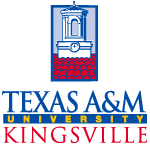 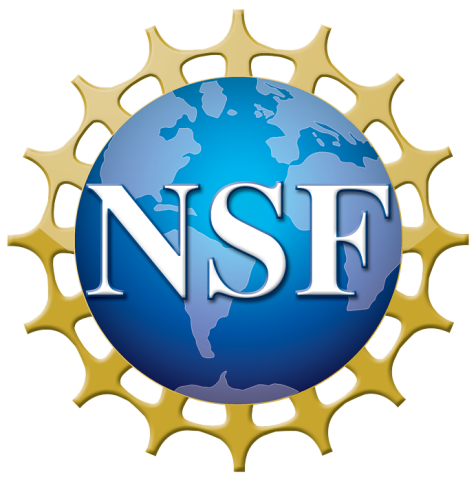 National Science Foundation (NSF)Research Experiences for Undergraduates (REU) Site Integrating Research in Sustainable Energy and the Environment across Disciplines (IR-SEED)June 1 to August 7, 2015Highlights of the IR-SEED USF REU:Ten-week summer undergraduate research program$5,000 stipends and up to $1,000 travel allowanceOn-campus housing and meal allowance providedWeekly seminars about various research disciplines, technical writing, presentation skills, graduate school preparation, etc. More information can be found at: www.tamuk.edu/engineering/research/nsf-reu/ Please Print or Type.  Complete all items, if not applicable then please write ‘NA’ in the space.Full Name:  _______________________________________________________________________________Mailing Address:___________________________________________________________________________Home Phone Number____________________________	Cell #:__________________________________Email Address  *_______________________________________________________  Date of Birth: _________*Please note:  You will be notified by email if selected so please write legibly.Please check one: 	____I am a current student at TAMUK;  K#: ________________________Current Major __________Cumulative GPA___________Are you a senior or junior student?   Yes_____   No_________I am a current student at another U.S. university;Current Major __________Cumulative GPA___________Are you a senior or junior student?   Yes_____   No_____Name of University: ___________________________________Are you a U.S. Citizen or permanent resident?  Yes___   No ___If selected, will you commute____, or stay in the dorm____?The following request for demographic information is voluntary.  Thank you for helping us with this task.Ethnicity:			□ Hispanic or Latino		□ Not Hispanic or LatinoRace:	(Choose one or more response)   	□ American Indian or Alaskan Native	  	□ Asian						□ Black or African American		  	□ White					□ Native Hawaiian or Other Pacific Islander		Gender:			□ Male		□ FemaleDisability:  			□ Hearing	□ Visual      □ Mobility/Orthopedic      □ None    				□ Other ___________     Educational Plans and ChallengesUse the provided scale to indicate your level of agreement/disagreement with the statements.Potential Research ProjectsPlease rank the research projects that you like best. Using 1 to 10 scale as 1 for the best. Please rank at least the best four projects. Detailed project description can be found at the IR-SEED website.++++++++++++++++++++++++++++++++++++++++++++++++++++++++++++++++++++++++++++++++++				________								Signature of Applicant							Date of ApplicationAll application packages must be completed and must be postmarked or emailed by Monday, March 2nd, 2015.To be qualified, you must:1) be a US citizen or permanent resident,2) have 3.0 or above GPA, and 3) be senior or junior standing.4) submit the following materials before the application deadline:a) your completed application,b) an unofficial current transcript, c) at least two recommendation lettersd) resume, and e) an one page research interest essayMAIL TO:Dr. Hua LiMechanical and Industrial EngineeringTexas A&M University-Kingsville700 University Blvd., MSC 191Kingsville, TX  78363EMAIL TO:  hua.li@tamuk.eduFAX TO:   361-593-4026++++++++++++++++++++++++++++++++++++++++++++++++++++++++++++++++++++++++++++++++++TO BE COMPLETED BY OFFICE STAFFDate Received: ___________________________   by: _________________________________________Strongly AgreeAgreeNeither Agree or DisagreeDisagreeStrongly DisagreeParticipating in this research program would have an impact on whether or not I complete my degree.I am committed to completing my bachelor’s degree.Participating in this research program would have an impact on whether or not I attend a graduate school.I am interested in attending graduate school.This program may help determine whether to major in a science, technology, engineering, or math major.Potential ProjectsRank Impact of membrane material in the electrodialysis metathesis process for desalination of salty waterFeasibility of using desalination concentrate for hydraulic fracturing fluidDistributed generation impact on congestion relief in electric power gridInfluence of SCIG & DFIG based wind turbine on the voltage stability of a weak distribution power gridTwo-axis position control of solar panels for maximum efficiencyDynamics and control of wind turbines Catalysis & catalytic reaction engineering for biomass conversionCatalysis & catalytic reaction engineering for reducing SO2 emissionsRegeneration of Toxic Vapor-Saturated Activated Carbon via Microwave EnergyIntegration of photovoltaic thermal systems in residential buildings for energy savingApplication of seawater-source heat pump in hot climateBridging FEA Software in Mechanical Engineering to Nuclear Reactor Neutronics SimulationsKinetic Monte Carlo Simulation of Hydrogen Diffusion in Tungsten Bulk